18.03.2019г. на отделении «ОиПП» проведены  классные часы в группах 20., 202.Тема классного часа: «В мире цветов».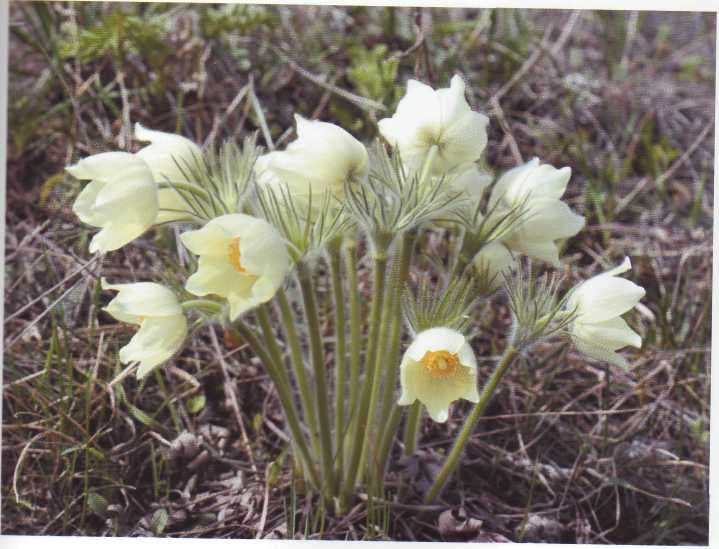 На поля дохнуло ветром вешним,Ивы распушились за прудом.У тропинки маленький подснежникЗагорелся, синим огоньком.Закачался слабенький и гибкий,Удивлённо радуясь всему.И в ответ с приветливой улыбкойСолнце наклоняется к нему.Латинское название подснежника «галантус». Происходит от слов - «гала» (молоко) и «антус» - (цветок). Древняя легенда рассказывает: когда Адам и Ева были изгнаны из рая, шёл сильный снег, и Ева страдала от холода. Тогда, чтобы согреть её своим вниманием, несколько снежинок превратились в цветы. Увидев это, Ева повеселела, в ней ожидала надежда. Отсюда подснежник и стал символом надежды.Подснежник - первая песня весны. Расцветая в окружении цветов, он и сам похож на снег дымчато-белой окраской. Подснежники несут людям радость. А учёные интересуются ими по другой причине: из луковиц подснежника получен препарат, который может оказаться ценным при лечении полиомиелита, а так же как хорошо успокаивающее средство.Данное мероприятие провела библиотекарь Коваленко Л.Н. Во время проведения классного часа  использовались такие методы как: показ презентации.